Consideraciones generales para el registro en el SII-Posgrado para los aspirantes a ingresar al Doctorado en Estudios MesoamericanosDeberán ingresar a la liga http://siip.posgrado.unam.mx/siip/Menu/LoginUsuarios y solicitar una cuenta para registrarse como nuevo usuario (Nota: abrir con el navegador Mozilla o Chrome, para óptimo uso). No utilizar las flechas del navegador de adelante y atrás.En caso de que envíe el mensaje de error de que la CURP ya existe, se deberá enviar un correo a siipo.cuenta@gmail.com con los siguientes datos: Nombre completo, CURP y correo electrónico vigente.Ingresar con su usuario y contraseña: Menú “Inicio”; “Lista de solicitudes”; “Nueva solicitud Alumno”En la solicitud “Ingreso Alumno”, en el campo de entidad, deberán registrar a la Facultad de Filosofía y Letras o al Instituto de Investigaciones Filológicas en función de la ubicación de los tutores que se encuentran registrados. Consultar la página web, en la sección Convocatorias, Lista de tutores SIIP.En el caso que el tutor a registrar no se encuentre en la base de datos de ambas instituciones, registrar a la Dra. María del Carmen Valverde Valdés. En caso de contar con la propuesta del comité tutor registrarlo en el campo anterior de “Proyecto de Investigación” En el campo de “Modalidad”, el tiempo completo se refiere a cursar los estudios de doctorado en 8 semestres y en el tiempo parcial la duración es de 10 semestres (ésta última sin opción a beca)Deben registrar su información en los campos de “Datos Generales”, “Antecedentes académicos”, “Datos laborales”, “Caso de emergencia” y “Campo de conocimiento” así como subir los documentos solicitados.Hasta el momento de que todos los campos obligatorios se hayan llenado, dar clik en enviar para activar la opción de cargar requisitos o documentos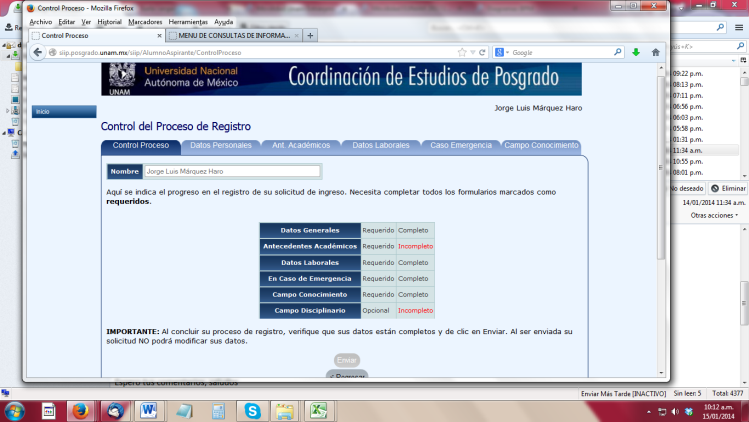 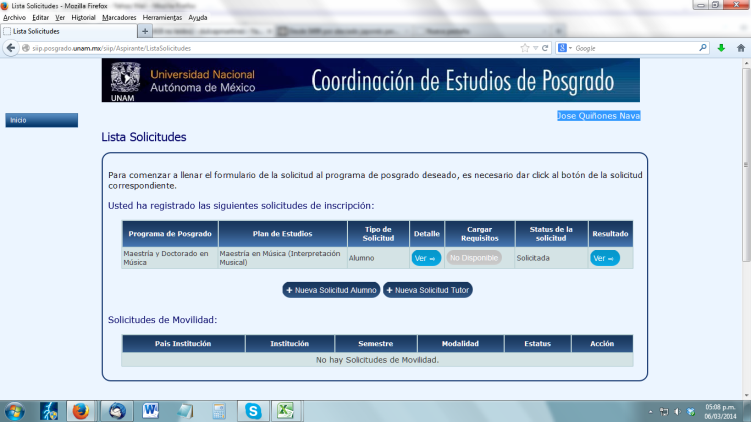 Una vez que se haya enviado la solicitud, se activará la casilla de cargar requisitos.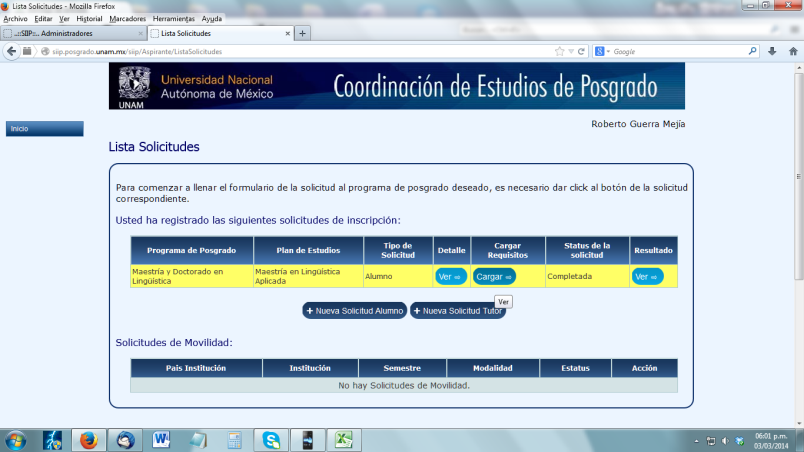 DOCUMENTACIÓN REQUERIDA La documentación deberá cargarse en formato pdf sin exceder 5 MB por archivo (se deberá tener un archivo por documento; los archivos pueden ser a color o en blanco y negro siempre y cuando la información sea legible)Formato de Datos Complementarios del Alumno (Punto de la convocatoria: solitud de ingreso firmada)Carta de Exposición de MotivosCurriculum Vitae con fotografía y datos personales completosConstancia de Comprensión de Idioma inglésConstancia de Dominio del idioma (punto 8 de la convocatoria: certificado de dominio del español, aplicable sólo en el caso de no hispanohablantes)Acta de NacimientoTítulo de LicenciaturaGrado de Maestro (título o acta de examen de grado): en el caso de doctoradoCertificado de Estudios de Licenciatura con promedioCertificado de Estudios de Maestría con promedio (en el caso de doctorado)Proyecto de Investigación Carta de Comité Tutor (formato de propuesta de comité tutor o tutor principal –formato disponible en la página web del posgrado). Deberá subirse en un solo archivo los tres formatos de la propuesta del comité tutoral en el caso del doctorado, o en su caso, con los que se cuenten. NOTA IMPORTANTESe deberá enviar el oficio de acuse del SIIP al correo electrónico: estudiosmesoamericanos@yahoo.com.mx el mismo día de registro (25 de marzo)Informes:Coordinación del Programa de Maestría y Doctorado en Estudios Mesoamericanos Unidad de Posgrado, Edificio H, cubículos. 105, 113 y 114Tel. 56 23 02 22 ext. 80139Correo electrónico: 	estudiosmesoamericanos@yahoo.com.mxPágina web: 		http://www.posgrado.unam.mx/mesoamericanos